《敏捷项目管理实务》主讲老师：邹亮                                    企业类型：不限时间安排：2024年4月19日9:30至17:00          2024年4月20日9:30至16:30地点安排：杭州市文一西路522号西溪科创园8幢参课费用：光华学习卡券9张/人   现金票3980元/人 人数限制：60人企业痛点在现代管理中，项目就是一切，每个人都是一个项目管理者。 项目管理通过系统化的思维、可操作的方法有效的协调与管理资源，以投入产出比转化的角度，使企业的资源利用更为有效，以项目目标为导向，形成正向势能推动创造价值！项目经理对项目管理的系统认识程度直接影响项目团队的整体运作与最终项目的结果，如何把握项目管理的”5X10知识框架”+“6条核心思维”+“25种工具方法”，提高项目经理及团队对项目管理的认识与思维，形成项目管理知识系统的框架结构，有利于新晋/兼职项目经理的角色转型，及公司后续项目工作的整体推进。以终为始的安排整体项目安排，高频与客户、团队互动，形成敏捷的项目管理模式。适用对象项目总监、经理课程亮点具有丰富的项目管理与咨询经验与案例，将实际案例引入培训课程，更具实操性整合常用工具方法的专项课程，深入浅出通用项目管理课程更为专业对项目管理的框架体系进行系统的分析和整理，结构化的思维结合案例生动的讲解课程形式立体丰富，“原理讲解+应用案例+实战演练”，现场互动丰富，代入感强 课程大纲  Outline前言：课程铺垫讲师自我经历介绍，建立链接对此次课程的目的和目标进行澄清，达成共识培训项目案例导入，照镜子-自我反思-定位  敏捷式项目管理的核心思维【打基础】什么是敏捷？课堂游戏：团队如何运作效率最高？为什么需要敏捷？与传统思维的区别？敏捷项目管理4大宣言、12原则解读、4大宣言的解读个体以及互动而不是过程和工具可用的软件而不是完整的文档客户合作而不是合同谈判应对变更而不是遵循计划12原则的解析敏捷式项目管理：价值驱动交付项目论证方法（与模版）评估价值的计算方法价值分析中的精益思想（7大浪费）客户价值优先级 (场景化分析法)价值交付（MMF）敏捷项目管理：需求挖掘与优先级排序方法客户定位：谁是我们的目标客户？客户细分的方法：客户调研技术（大数据分析法，问卷法，面对面访谈法）客户需求难以清晰获得的破解方法（第一用户 体验法）访谈目标客户的筛选（社区运营与“极客”培养）客户需求分析（痛点、痒点、兴奋点）客户需求分类-卡诺模型案例：以消费品为例 理解客户的三层次需求客户需求的痛点挖掘法案例：工业品案例，场景化分析法（实用技术）客户需求的优先级分析方法案例：群体决策方法（专家打分法）对需求理解不一致的调节方法（德尔斐法，权重配比）项目目标的确定客户需求转置项目目标工具演练：矩阵法的应用项目目标的优先级排序工具演练：AHP层次分析法的应用需求转项目范围（WBS）【项目管理的颗粒度】需求转技术的分析方法【纵横矩阵法】敏捷项目管理：随机应变的适应性计划如何分解项目的活动关键里程碑的确立如何进行适应性计划如何应用项目进度网络图来进行项目活动的合理安排方法练习：关键路径法，关键链法如何估算活动的资源一张表的项目进度管理敏捷项目管理的关键概念增量交付最小可售单元-MMFWIP在制品限制看板管理用户故事地图一针见血的问题解决2/8原理--层次分析法竞品思维—Benchmarking测量有效性—MSA测量系统分析（示例）发散性思维--特性要因图深度思考（根因分析）--5why应用风险意识--海恩法则项目团队管理，沟通与干系人管理识别对项目有影响的干系人权利/利益方格权利/影响方格影响/作用方格凸显模型规划、管理与控制关系人的参与工作模板案例：运作项目中的沟通计划表多维度的沟通与方法故事性案例：如何沟通更为有效？沟通模型与沟通的技巧领导力影响力决策力5.教练技术在敏捷项目管理中的应用敏捷式项目管理：快速复盘什么是复盘技术？（行动后的深刻反思和经验总结）为什么要复盘？作用是什么？（复盘是中高层管理者必备的核心技能）何时复盘？（阶段性总结┃问题解决与结项后）谁来复盘？（当事人┃复盘会议的角色）如何进行复盘？（联想的复盘“4步法”）回顾目标（回归初心：目标与期望的结果）评估结果（明确差距：现状与目标的差距）分析原因（要因分析：成功与失败的归因）总结经验（得失体会：主观客观与规律性）复盘的文档化记录复盘中常见的问题目标定义不清晰、不合理（需求不明确┃隐性需求）过程与结果混淆，手段与结果混淆；结果未量化（未量化，抓不住重点）原因分析归因为主观因素（能力不足，粗心大意）经验规律不具体，不易复制与衡展（简单易行可操作）复盘未形成文档化（工作辛苦 不留痕迹）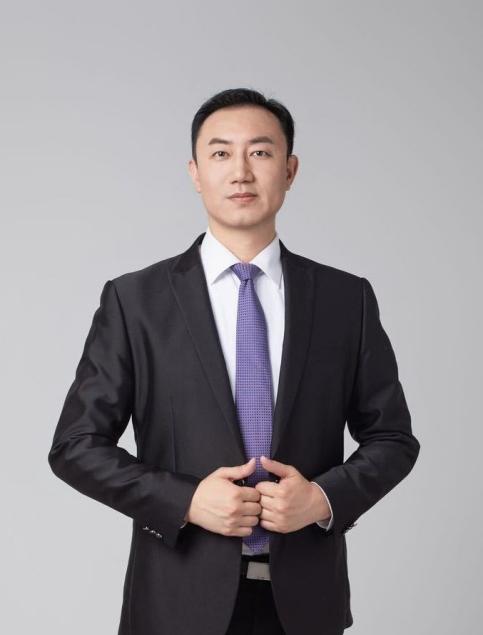 资历背景	DFSS核心技术-QFD咨询专家（国内领先）美国项目管理协会（PMI）认证讲师敏捷ACP认证/新产品开发管理NPDP认证国家二级心理咨询师国家二级人力资源管理师授课经验海康威视、思特威科技(芯片)、通用微（芯片）、矽睿科技、安费诺电子（美）、得胜电子、AOC、华思旭科技、大央科技、中铁装备-盾构公司、江南造船（集团） 、核动力研究院、中国铁塔、杭叉集团、山河智能、科曼萨(起重机)、龙门钢铁、中国中车（株洲）、上海地铁、杭港地铁、礼来-Lilly，扬子江药业、国药集团、拓创生物、HONEYWELL、上优刀具、山蒲照明、新界泵业、三锋电动、先临三维、杭氧股份/中航工业集团、上海商用飞机设计研究院、东方航空、上海机场等